DR. AIMEE WRIGHT, D.O.Diplomat, American Board of Family MedicinePATIENT REGISTRATION INFORMATIONPatient’s Name: __________________________________________________________________ Today’s Date: ________________			Last		First		M 	Preferred Name                                                                                         		        Street Address: ___________________________________________________________________ Is patient a minor?  YES   NO 			PLEASE INCLUDE APARTMENT NUMBER                                                                                                                                                                                  City, State, Zip Code: ________________________________________________ Home Phone: (______)________-_______________          DOB: _____/_______/_________	DL NO: _________________________ STATE: ________________ EXP: _____________________ SSN: _______-________-__________ Email Address: ______________________________________@_________________________ Employer and Occupation: ______________________________________________________________________________________ Work Phone: (______)________-_________ Ext #: ________ 			      Cell Phone: (______)________-_______________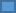 Parent/ Guardian (If Applicable): ________________________________________ Daytime Phone: (______)________-___________ Spouse/ Partner’s Name: ______________________________________________  Daytime Phone: (______)________-___________Preferred Contact Number:  HOME	 WORK	 CELL							                 Is your condition the result of a work injury?  YES	 NO		Auto Accident?  YES	 NO 	                                        Marriage Status:  Married	 Single		  Partnered	  Divorced	  Widowed	Sex:  Male	 Female*Mandatory* Preferred Pharmacy: ______________________________________________________________________________ 					Name of Pharmacy			Address/ Phone numberIf the GUARANTOR is someone other than the patient, please fill out this section. Check here if SELF. Guarantor: ______________________________ Guarantor DL#: ____________________ State: _______ EXP: __________________ SSN: ___________________________ Relationship to Patient: _________________________________________________________ Guarantor’s Home Address: _____________________________________________________________________________________ 			Street							City, State, Zip                                                           Guarantor’s Phone No: (______)________-_______________		Work Phone: (______)________-_________ Ext #: _________INSURANCE INFORMATION 			  	                       Please check here if you are a cash pay patient PLEASE PRESENT INSURANCE CARD TO RECEPTIONIST UPON ARRIVALPrimary Insurance: _______________________________________ Secondary Insurance (if needed) __________________________ Member ID Number: _____________________________________ Group Number: ________________________________________ Name of Guarantor (if other): _______________________________ DOB: _____/______/______ Phone No: (____)______-_______ Relationship to Patient: ________________________________________________________________________________________How did you hear about us? _____________________________________________________________________________________*Emergency Contact? __________________________________________	       Phone No: (______)________-_______________ Relationship to Patient: ________________________________________________________________________________________I hereby authorize payment of any insurance benefits to ABOVE NAMED PHYSICIAN. I understand I am financially responsible for the charges incurred whether or not they are covered by insurance. I hereby authorize ABOVE NAMED PHYSICIAN to release any and all information necessary to secure the payment of benefits. A photocopy of this document shall be a valid as the original. Guarantor files insurance for reimbursement. If additional physician time is required for formulary changes on your prescription, there will be a $10.00 fee for this service. This will not be covered by insurance and will be the patient’s responsibility.Motor vehicle accidents are fee for service. You will be supplied a fee slip to file to your auto insurance. NO EXCEPTIONS!SIGNATURE: _______________________________________________________	DATE: ____________________All information is treated as confidential unless you grant permission to release it. Please print and complete all information.DR. AIMEE L. WRIGHTDiplomat, American Board of Family MedicineAuthorization for Use and Disclosure of Protected Health InformationWHY THIS FORM?The Health Insurance Portability and Accountability Act (HIPAA) was enacted by Congress in 1996. The “privacy” rules within HIPAA require that health care providers and other entities maintain a specified level of security for Protected Health Information (PHI) which includes any individual identifiable health data. Therefore your physician must obtain written authorization from you, the patient, to release any of your medical information to any other individual. This includes your spouse, other doctors, relatives, or any other individual that may have a need to review your medical information. It is important that you complete this form so that in the event of an emergency, your physician will have your prior consent to share your medical information with those individuals to whom deem necessary. We recommend that you include your spouse, other doctors, siblings, physicians, or other individuals as you see fit.You may revoke this disclosure at any time, if you choose to do so, please do it in writing.Please do not hesitate to ask for further clarification of this document.I, ______________________________________, hereby authorize the release of my protected health information (PHI) by Dr. Aimee Wright to the following persons:___________________________________ RELATIONSHIP: ______________________________________________________________________ RELATIONSHIP: ______________________________________________________________________ RELATIONSHIP: ______________________________________________________________________ RELATIONSHIP: ___________________________________I understand that if my protected health information is disclosed to someone who is not required to comply with the federal privacy protection regulations then such information may be re-disclosed by that person or entity and would no longer be protected.I understand that I have a right to revoke this authorization at any time. My revocations must be in writing. I am aware that my revocation is not effective to the extent that the persons I have authorized to use and/ or disclose my protected health information have acted in reliance upon this authorization. I understand that I have a right to inspect and copy my own protected health information to be used or disclosed (in accordance with the requirements of the federal regulations found under 45 C. F. R. 164.524).Please sign this form so that we may comply with your request. Completion of this form will not in any way affect your eligibility for benefits.I certify that I have read and understand this authorization.___________________________________________________________		____________________________________ Signature										Date__________________________________________________________________			                                                                                     Printed Name of Patient or RepresentativeOffice of Dr. Aimee L Wright CONSENT FORMPlease Read Thoroughly	To the use and/ or disclosure of Protected Health Information (PHI) for treatment, payment, health care operations, coordination of care, and as otherwise allowed by law Dr. Aimee L. Wright, her associates, and employees will maintain a record of the care and services that you receive at this practice. Your Protected Health Information (PHI) pertains to your diagnoses and treatments received at the practice of, or on the orders of Dr. Aimee L. Wright and/ or her associates; including not limited to information concerning  physical and mental illness, use of alcohol, drugs or illicit substances, communicable diseases such as Human Immunodeficiency Virus (HIV), and Acquired Immune Deficiency Syndrome (AIDS), laboratory and imaging test results, medical and surgical history, treatment progress and any other such related pertinent information.By signing this form you consent to the use and/or disclosure of Protected Health Information (PHI) for treatment, payment, health care operations, and as otherwise allowed by law, including the exchange of PHI to facilitate the coordination of your care with other physicians or health care providers involved in your care. Our Notice of Protected Health Information Practices provides information about how Dr. Aimee L. Wright, her associates and employees may use and/ or disclose PHI about you for such purposes. This practice is a member of the UT Southwestern Accountable Care Organization (UTSW ACO). This is a general notice that you will be opted into the Electronic Health Exchange (EHX) with UTSW for sharing information within the UTSW network. You are consenting to have your information shared within the EHX for quality purposes. Your personally identifiable information will not be shared. Only non-identifiable quality measures such as cancer screening tests, disease management, etc., will be shared with the exchange. This practice uses e-prescribing to send prescription and refill requests electronically. You are consenting for this office to send prescription and refill requests electronically to pharmacies on your behalf.NEW REFILL POLICY EFFECTIVE 06/18/2018We care about your health, and want to work with you to help you attain your best self. This must be a team effort, and will therefore require your participation. We cannot take care of you to the highest standard of care unless we see you in the office.If you are on regularly scheduled prescription medications, you will be asked to follow up at regular intervals. We recommend that you schedule your follow up on your way out, but in the event that you have not done so, know that we have provided you with a supply of all of your medications sufficient to last until your next visit. Therefore, if you see that you do not have any more refills on your medication, it is time for you to make an appointment. If you do not return for your follow up appointment as instructed, NO REFILLS WILL BE AUTHORIZED UNTIL YOU RETURN FOR A FOLLOW UP VISIT. If you miss your follow up appointment and require refills for URGENT medications that you MUST not miss, we will authorize a 30 day supply to allow you time to get an appointment. However, THERE WILL BE A $25.00 FEE PER PRESCRIPTION REFILLED. By signing this form, you also acknowledge that you have received a copy of Dr. Aimee L. Wright’s Notice of Protected Health Information Practices, as well as our new refill policy effective 06/18/2018, and have been given an opportunity to review it before signing this form. ________________________________		_________________________Signature of Patient or Legal Representative			Printed name, If other than the patient_____________________________________________Date_____________________________________________		___________________________________Signature of Witness 						Printed name of Witness_____________________________________________ Date	DR. AIMEE L. WRIGHTDiplomat, American Board of Family MedicineFinancial PolicyWe are dedicated to providing the best possible care and service to you. Your complete understanding of your financial responsibility is an essential element of your care and treatment. If you have any questions about the following financial policy, please do not hesitate to discuss them with us.It is the responsibility of our patients to provide us with current, valid insurance information and inform our office of address changes. For those insurance plans in which we participate, your predetermined portion of charges set by your insurance plan is due at the time of service. It is your responsibility to be aware of your co-payment and if you’ve met your deductible. Payment is expected at time of each visit, either in full or the extent that a co-payment is required by your insurance. We do not offer charge accounts or payment plans.We accept cash, Visa, MasterCard and American Express. We do not accept checks.Delinquent accounts will be turned over to a collections service if not settled within 90 days. For all accounts that must be sent to a collections agency, a $50.00 fee will be added for processing.Your InsuranceWe have made prior arrangements with many insurers and other health plans to accept an assignment of benefits. We will bill those plans with which we have an agreement and will only requires you to pay the authorized co-payment, deductible, and co-insurance at the time of service.If you have insurance coverage under a plan with which we do not have a prior agreement, payment in full will be expected at the time of service. You will be given the paperwork necessary to assist in filing your own claim. We make every effort to follow the guidelines required by your insurance company. However, every contract is unique. If you do not inform us of any special requirements in your plan and we subsequently perform a service or test that is denied, we have no choice but to bill you directly for those charges. Every effort is made to file claims on your behalf with your insurance plan. Unfortunately, if we are unable to collect payment from your insurance company, you will be held financially responsible. Therefore, we encourage our patients to be pro-active in assuring that claims are paid.After a claim has been processed and it is evident that the patient’s financial responsibility is greater than was collected at the time of service, then the financial guarantor will have 30 days to pay the balance owed in full. A late fee of $50.00 will be added to all account balances in excess of 90 days past due (even if the payment delay is due to the insurance company). Accounts with balances will be turned over to a collection company if not paid in completion of 90 days.PrecertificationWe will try to fulfill all the requirements your insurance has for precertification, but we will not be responsible for any reductions in benefits of this is done.Be sure and tell us if precertification is necessary BEFORE you have a procedure.Minor PatientsFor all service rendered to minor patients, we will look to the adult accompanying the patient and the custodial parent and/ or guardian for payment. We do not see minors for ADD or transgender services- you must be over the age of 17.Missed AppointmentsFailure to keep your appointment prevents other patients from being able to see the doctor during that time. This causes patients who are ill to wait unnecessarily for appointments and wastes both the doctor’s and other patient’s time. When you have to cancel, we ask for the courtesy of at least 24 hours advance notice so we may offer your time slot to another patient. Patients who do not cancel or reschedule their appointment at least 24 hours prior to their scheduled appointment may be charged a fee of $45.00.Rescheduled AppointmentsRescheduling appointments may be necessary if:Patient is greater than 15 minutes late for appointmentPatient is unable to meet the financial requirements for appointmentPatient is unwilling to pay previous balanced owed on accountPatient is unwilling to pay for visit, when insurance in unverifiableFrom to be Completed by PhysicianIf you require a form to be filled out by our physician, you will be charged a fee. The fee is typically $10.00 per page, BUT for more thorough and detailed paperwork, prices may vary depending on the time spent by our physician. Please leave the blank forms with receptionist. Please allow at least five business days for completion. Payment is due when the form is returned to you.If addition physician time is required for formulary changes, and rewritten prescriptions, there will be a $25.00 for this service. Office Hours											Hours starting 2019:Monday and Tuesday 	9AM-7PM						Monday, Wednesday, Thursday  9AM- 4 PMWednesday:		9AM-4PM								Tuesday	          11AM- 7PMThursday:		11AM-7PM								Friday	          11AM- 4PMFriday:			11AM-4PMPlease note: We are open every SECOND Saturday of the month from 9AM-12PM.Telephone calls will be returned by the staff, AFTER review with the Doctor. All call are returned by the next business day.All telephone requests for prescription refills, appointments, and all other business of a non-emergency nature, must be made Monday through Thursday between 8:30 a.m. and 4:00 p.m. and Friday 9:00 a.m. to 12 noon. If you should have an URGENT need to speak with the provider on call after hours you may call the provider on call. The provider will respond to bonafide urgent calls within two (2) hours. “Urgent” suggests a call needing a response within two (2) hours. After hour phone calls made to the provider on call may incur a charge. If you should have a true medical emergency, please call 911.I have read and understand the financial policy of the practice and I agree to be bound by its terms. I also understand and agree that such terms may be amended from time to time by the practice.I authorize the release of medical records to determine liability for payment or treatment, and to obtain reimbursement. I assign all medical and/ or surgical benefits to Dr. Aimee L. Wright. This assignment will remain in effect until revoked by me in writing. I understand that I am financially responsible for all charges, whether or not they are paid by my insurance company. ________________________________________________________________________ 				   Printed Name of Patient or Legal Representative________________________________________________________________________		____________________________ Signature of Patient or Legal Representative							Date________________________________________________________________________		____________________________ Printed Name of Patient									Date of BirthMEDICAL HISTORY RECORDLast Name                           First                                      MiddleLast Name                           First                                      MiddleLast Name                           First                                      MiddleLast Name                           First                                      MiddleLast Name                           First                                      MiddleLast Name                           First                                      MiddleLast Name                           First                                      MiddleLast Name                           First                                      MiddleDate of Birth                                    Sex:                                   Todays Date                                                ___M        ___FDate of Birth                                    Sex:                                   Todays Date                                                ___M        ___FDate of Birth                                    Sex:                                   Todays Date                                                ___M        ___FDate of Birth                                    Sex:                                   Todays Date                                                ___M        ___FDate of Birth                                    Sex:                                   Todays Date                                                ___M        ___FDate of Birth                                    Sex:                                   Todays Date                                                ___M        ___FDate of Birth                                    Sex:                                   Todays Date                                                ___M        ___FDate of Birth                                    Sex:                                   Todays Date                                                ___M        ___FDate of Birth                                    Sex:                                   Todays Date                                                ___M        ___FDate of Birth                                    Sex:                                   Todays Date                                                ___M        ___FDate of Birth                                    Sex:                                   Todays Date                                                ___M        ___FDate of Birth                                    Sex:                                   Todays Date                                                ___M        ___FAddress                City                 State                        ZipAddress                City                 State                        ZipAddress                City                 State                        ZipAddress                City                 State                        ZipAddress                City                 State                        ZipAddress                City                 State                        ZipAddress                City                 State                        ZipAddress                City                 State                        ZipMarital StatusMarital StatusMarital StatusMarital StatusMarital StatusMarital StatusOccupationOccupationOccupationOccupationOccupationOccupationPerson to notify in emergencyPerson to notify in emergencyPerson to notify in emergencyPerson to notify in emergencyDaytime PhoneDaytime PhoneDaytime PhoneDaytime PhoneRelationshipRelationshipRelationshipRelationshipRelationshipRelationshipRelationshipRelationshipLast Physical Exam DateLast Physical Exam DateLast Physical Exam DateLast Physical Exam DateBy DoctorBy DoctorBy DoctorBy DoctorPhone NumberPhone NumberPhone NumberPhone NumberFamily or Referring DoctorFamily or Referring DoctorFamily or Referring DoctorFamily or Referring DoctorFamily or Referring DoctorFamily or Referring DoctorFamily or Referring DoctorFamily or Referring DoctorPhone NumberPhone NumberPhone NumberPhone NumberMay I contact either of these Doctors for your past health records?May I contact either of these Doctors for your past health records?May I contact either of these Doctors for your past health records?May I contact either of these Doctors for your past health records?May I contact either of these Doctors for your past health records?May I contact either of these Doctors for your past health records?May I contact either of these Doctors for your past health records?May I contact either of these Doctors for your past health records?What are your medical symptoms? What are your medical symptoms? What are your medical symptoms? What are your medical symptoms? What are your medical symptoms? What are your medical symptoms? What are your medical symptoms? What are your medical symptoms? What are your medical symptoms? What are your medical symptoms? What are your medical symptoms? What are your medical symptoms? FAMILY HISTORYFAMILY HISTORYFAMILY HISTORYFAMILY HISTORYFAMILY HISTORYFAMILY HISTORYFAMILY HISTORYFAMILY HISTORYDo you have any blood relatives who have or have had any of the listed conditions? Please check:                               YES     NO  Relationship                                    YES    NO    RelationshipDo you have any blood relatives who have or have had any of the listed conditions? Please check:                               YES     NO  Relationship                                    YES    NO    RelationshipDo you have any blood relatives who have or have had any of the listed conditions? Please check:                               YES     NO  Relationship                                    YES    NO    RelationshipDo you have any blood relatives who have or have had any of the listed conditions? Please check:                               YES     NO  Relationship                                    YES    NO    RelationshipDo you have any blood relatives who have or have had any of the listed conditions? Please check:                               YES     NO  Relationship                                    YES    NO    RelationshipDo you have any blood relatives who have or have had any of the listed conditions? Please check:                               YES     NO  Relationship                                    YES    NO    RelationshipDo you have any blood relatives who have or have had any of the listed conditions? Please check:                               YES     NO  Relationship                                    YES    NO    RelationshipDo you have any blood relatives who have or have had any of the listed conditions? Please check:                               YES     NO  Relationship                                    YES    NO    RelationshipDo you have any blood relatives who have or have had any of the listed conditions? Please check:                               YES     NO  Relationship                                    YES    NO    RelationshipDo you have any blood relatives who have or have had any of the listed conditions? Please check:                               YES     NO  Relationship                                    YES    NO    RelationshipDo you have any blood relatives who have or have had any of the listed conditions? Please check:                               YES     NO  Relationship                                    YES    NO    RelationshipDo you have any blood relatives who have or have had any of the listed conditions? Please check:                               YES     NO  Relationship                                    YES    NO    RelationshipFatherAsthmaAsthmaHay FeverHay FeverMotherArthritisArthritisInsanityInsanityBrothers (Circle Sex)SisterAllergiesAllergiesKidney DiseaseKidney Disease1. M    FAnemiaAnemiaLeukemiaLeukemia2. M    FAlcoholismAlcoholismMigraineMigraine3. M    FBleeding Tend.Bleeding Tend.Nervous BreathingNervous Breathing4. M    FCancerCancerObesityObesity5. M    FColitisColitisRheumatismRheumatismHusband ___Wife ___Congenital HeartCongenital HeartRheumatism FeverRheumatism FeverSons (Circle Sex) DaughtersDiabetesDiabetesStokeStoke1. M    FEpilepsyEpilepsySuicideSuicide2. M    FGoiterGoiterStomach UlcersStomach Ulcers3. M    FHigh Blood PressureHigh Blood PressureTuberculosisTuberculosis4. M    FHeart DiseaseHeart Disease5. M    F6. M    FHABITSHABITSHABITSHABITSHABITSHABITSHABITSHABITSMEDICATIONSMEDICATIONSMEDICATIONSMEDICATIONSMEDICATIONSMEDICATIONSMEDICATIONSMEDICATIONSMEDICATIONSMEDICATIONSMEDICATIONSMEDICATIONSDo you       (check) YES    NO         Daily ConsumptionSmoke………………….. ___    ___          _________ PKGS.Drink Coffee…….….. ___    ___          _________ CUPSDrink Alcohol……..... ___    ___          __________ OZ.Drink Beer………..….. ___    ___          __________ OZ.Fall Asleep Easily…...___   ___Awaken Early……….. ___   ___Do you       (check) YES    NO         Daily ConsumptionSmoke………………….. ___    ___          _________ PKGS.Drink Coffee…….….. ___    ___          _________ CUPSDrink Alcohol……..... ___    ___          __________ OZ.Drink Beer………..….. ___    ___          __________ OZ.Fall Asleep Easily…...___   ___Awaken Early……….. ___   ___Do you       (check) YES    NO         Daily ConsumptionSmoke………………….. ___    ___          _________ PKGS.Drink Coffee…….….. ___    ___          _________ CUPSDrink Alcohol……..... ___    ___          __________ OZ.Drink Beer………..….. ___    ___          __________ OZ.Fall Asleep Easily…...___   ___Awaken Early……….. ___   ___Do you       (check) YES    NO         Daily ConsumptionSmoke………………….. ___    ___          _________ PKGS.Drink Coffee…….….. ___    ___          _________ CUPSDrink Alcohol……..... ___    ___          __________ OZ.Drink Beer………..….. ___    ___          __________ OZ.Fall Asleep Easily…...___   ___Awaken Early……….. ___   ___Do you       (check) YES    NO         Daily ConsumptionSmoke………………….. ___    ___          _________ PKGS.Drink Coffee…….….. ___    ___          _________ CUPSDrink Alcohol……..... ___    ___          __________ OZ.Drink Beer………..….. ___    ___          __________ OZ.Fall Asleep Easily…...___   ___Awaken Early……….. ___   ___Do you       (check) YES    NO         Daily ConsumptionSmoke………………….. ___    ___          _________ PKGS.Drink Coffee…….….. ___    ___          _________ CUPSDrink Alcohol……..... ___    ___          __________ OZ.Drink Beer………..….. ___    ___          __________ OZ.Fall Asleep Easily…...___   ___Awaken Early……….. ___   ___Do you       (check) YES    NO         Daily ConsumptionSmoke………………….. ___    ___          _________ PKGS.Drink Coffee…….….. ___    ___          _________ CUPSDrink Alcohol……..... ___    ___          __________ OZ.Drink Beer………..….. ___    ___          __________ OZ.Fall Asleep Easily…...___   ___Awaken Early……….. ___   ___Do you       (check) YES    NO         Daily ConsumptionSmoke………………….. ___    ___          _________ PKGS.Drink Coffee…….….. ___    ___          _________ CUPSDrink Alcohol……..... ___    ___          __________ OZ.Drink Beer………..….. ___    ___          __________ OZ.Fall Asleep Easily…...___   ___Awaken Early……….. ___   ___(check) If Taken Antacids                                Blood Thinning Pills          Vitamins Antibiotics                            Cortisone                            Water Pills Aspirin, Bufferin, Anacin    Cough Medicine                Weight Barbiturates                        Digitalis                                Reducing Pills Birth Control Pills                Hormones                          Other(list) _____ Blood Pressure Pills            Insulin, Diabetic Pills       ________________(check) If Taken Antacids                                Blood Thinning Pills          Vitamins Antibiotics                            Cortisone                            Water Pills Aspirin, Bufferin, Anacin    Cough Medicine                Weight Barbiturates                        Digitalis                                Reducing Pills Birth Control Pills                Hormones                          Other(list) _____ Blood Pressure Pills            Insulin, Diabetic Pills       ________________(check) If Taken Antacids                                Blood Thinning Pills          Vitamins Antibiotics                            Cortisone                            Water Pills Aspirin, Bufferin, Anacin    Cough Medicine                Weight Barbiturates                        Digitalis                                Reducing Pills Birth Control Pills                Hormones                          Other(list) _____ Blood Pressure Pills            Insulin, Diabetic Pills       ________________(check) If Taken Antacids                                Blood Thinning Pills          Vitamins Antibiotics                            Cortisone                            Water Pills Aspirin, Bufferin, Anacin    Cough Medicine                Weight Barbiturates                        Digitalis                                Reducing Pills Birth Control Pills                Hormones                          Other(list) _____ Blood Pressure Pills            Insulin, Diabetic Pills       ________________(check) If Taken Antacids                                Blood Thinning Pills          Vitamins Antibiotics                            Cortisone                            Water Pills Aspirin, Bufferin, Anacin    Cough Medicine                Weight Barbiturates                        Digitalis                                Reducing Pills Birth Control Pills                Hormones                          Other(list) _____ Blood Pressure Pills            Insulin, Diabetic Pills       ________________(check) If Taken Antacids                                Blood Thinning Pills          Vitamins Antibiotics                            Cortisone                            Water Pills Aspirin, Bufferin, Anacin    Cough Medicine                Weight Barbiturates                        Digitalis                                Reducing Pills Birth Control Pills                Hormones                          Other(list) _____ Blood Pressure Pills            Insulin, Diabetic Pills       ________________(check) If Taken Antacids                                Blood Thinning Pills          Vitamins Antibiotics                            Cortisone                            Water Pills Aspirin, Bufferin, Anacin    Cough Medicine                Weight Barbiturates                        Digitalis                                Reducing Pills Birth Control Pills                Hormones                          Other(list) _____ Blood Pressure Pills            Insulin, Diabetic Pills       ________________(check) If Taken Antacids                                Blood Thinning Pills          Vitamins Antibiotics                            Cortisone                            Water Pills Aspirin, Bufferin, Anacin    Cough Medicine                Weight Barbiturates                        Digitalis                                Reducing Pills Birth Control Pills                Hormones                          Other(list) _____ Blood Pressure Pills            Insulin, Diabetic Pills       ________________(check) If Taken Antacids                                Blood Thinning Pills          Vitamins Antibiotics                            Cortisone                            Water Pills Aspirin, Bufferin, Anacin    Cough Medicine                Weight Barbiturates                        Digitalis                                Reducing Pills Birth Control Pills                Hormones                          Other(list) _____ Blood Pressure Pills            Insulin, Diabetic Pills       ________________(check) If Taken Antacids                                Blood Thinning Pills          Vitamins Antibiotics                            Cortisone                            Water Pills Aspirin, Bufferin, Anacin    Cough Medicine                Weight Barbiturates                        Digitalis                                Reducing Pills Birth Control Pills                Hormones                          Other(list) _____ Blood Pressure Pills            Insulin, Diabetic Pills       ________________(check) If Taken Antacids                                Blood Thinning Pills          Vitamins Antibiotics                            Cortisone                            Water Pills Aspirin, Bufferin, Anacin    Cough Medicine                Weight Barbiturates                        Digitalis                                Reducing Pills Birth Control Pills                Hormones                          Other(list) _____ Blood Pressure Pills            Insulin, Diabetic Pills       ________________(check) If Taken Antacids                                Blood Thinning Pills          Vitamins Antibiotics                            Cortisone                            Water Pills Aspirin, Bufferin, Anacin    Cough Medicine                Weight Barbiturates                        Digitalis                                Reducing Pills Birth Control Pills                Hormones                          Other(list) _____ Blood Pressure Pills            Insulin, Diabetic Pills       ________________Operations you have had:                 YEAR____________________________________________________________________________________________________________________________________Operations you have had:                 YEAR____________________________________________________________________________________________________________________________________Operations you have had:                 YEAR____________________________________________________________________________________________________________________________________Operations you have had:                 YEAR____________________________________________________________________________________________________________________________________Operations you have had:                 YEAR____________________________________________________________________________________________________________________________________Operations you have had:                 YEAR____________________________________________________________________________________________________________________________________Diseases you have had requiring hospitalization                                   YEAR___________________________________________________________________________________________________Diseases you have had requiring hospitalization                                   YEAR___________________________________________________________________________________________________Diseases you have had requiring hospitalization                                   YEAR___________________________________________________________________________________________________Diseases you have had requiring hospitalization                                   YEAR___________________________________________________________________________________________________Diseases you have had requiring hospitalization                                   YEAR___________________________________________________________________________________________________Diseases you have had requiring hospitalization                                   YEAR___________________________________________________________________________________________________Diseases you have had requiring hospitalization                                   YEAR___________________________________________________________________________________________________Diseases you have had requiring hospitalization                                   YEAR___________________________________________________________________________________________________Serious illness not requiring hospitalization                                    YEAR___________________________________________________________________________________________________Serious illness not requiring hospitalization                                    YEAR___________________________________________________________________________________________________Serious illness not requiring hospitalization                                    YEAR___________________________________________________________________________________________________Serious illness not requiring hospitalization                                    YEAR___________________________________________________________________________________________________Serious illness not requiring hospitalization                                    YEAR___________________________________________________________________________________________________Serious illness not requiring hospitalization                                    YEAR___________________________________________________________________________________________________Drugs that you are allergic to:________________________________________________________________________________________________________________________________________________________________Drugs that you are allergic to:________________________________________________________________________________________________________________________________________________________________Drugs that you are allergic to:________________________________________________________________________________________________________________________________________________________________Drugs that you are allergic to:________________________________________________________________________________________________________________________________________________________________Drugs that you are allergic to:________________________________________________________________________________________________________________________________________________________________Drugs that you are allergic to:________________________________________________________________________________________________________________________________________________________________Drugs that you are allergic to:________________________________________________________________________________________________________________________________________________________________Describe any serious injuries or accidents you have had:____________________________________________________________________________________________________________________________________________________________________________________________________________________________________________________________Describe any serious injuries or accidents you have had:____________________________________________________________________________________________________________________________________________________________________________________________________________________________________________________________Describe any serious injuries or accidents you have had:____________________________________________________________________________________________________________________________________________________________________________________________________________________________________________________________Describe any serious injuries or accidents you have had:____________________________________________________________________________________________________________________________________________________________________________________________________________________________________________________________Describe any serious injuries or accidents you have had:____________________________________________________________________________________________________________________________________________________________________________________________________________________________________________________________Describe any serious injuries or accidents you have had:____________________________________________________________________________________________________________________________________________________________________________________________________________________________________________________________Describe any serious injuries or accidents you have had:____________________________________________________________________________________________________________________________________________________________________________________________________________________________________________________________Describe any serious injuries or accidents you have had:____________________________________________________________________________________________________________________________________________________________________________________________________________________________________________________________Describe any serious injuries or accidents you have had:____________________________________________________________________________________________________________________________________________________________________________________________________________________________________________________________Describe any serious injuries or accidents you have had:____________________________________________________________________________________________________________________________________________________________________________________________________________________________________________________________Describe any serious injuries or accidents you have had:____________________________________________________________________________________________________________________________________________________________________________________________________________________________________________________________Describe any serious injuries or accidents you have had:____________________________________________________________________________________________________________________________________________________________________________________________________________________________________________________________Describe any serious injuries or accidents you have had:____________________________________________________________________________________________________________________________________________________________________________________________________________________________________________________________WOMEN ONLY:                                                           (check)  YES  NOAre you still having regular monthly menstrual periods? …………        Have you ever had bleeding between your periods? …………….…                When? _________________________________________________Do you have very heavy bleeding with your periods? ……...………               When? _________________________________________________Do you feel bloated and irritable before your period? …….…….…        Are you now on or have you ever taken the birth control pill? …               When? _________________________________________________Have you ever had a miscarriage? ……………………………………………                When? _________________________________________________Have you ever had a discharge from the nipple of your breast?..               When? _________________________________________________Do you regularly have the cancer test of the cervix? ………..………               Date of least test: _________________________________________How many children born alive………………………………………………….. _______How many siblings……………………………………………………………………. _______How many premature births…………………………………………………….. _______Date of last menstrual period……………………………………………………. _______How many miscarriages……………………………………………………………. _______How many cesarean operations……………………………………………….. _______Any complications of pregnancy? (please explain below)  ____________________________________________________________________________________________________________________________________________________________________________________________________________________________________________________________________________________________________________________________________________________________________________________________________________________________________________________________________________________.WOMEN ONLY:                                                           (check)  YES  NOAre you still having regular monthly menstrual periods? …………        Have you ever had bleeding between your periods? …………….…                When? _________________________________________________Do you have very heavy bleeding with your periods? ……...………               When? _________________________________________________Do you feel bloated and irritable before your period? …….…….…        Are you now on or have you ever taken the birth control pill? …               When? _________________________________________________Have you ever had a miscarriage? ……………………………………………                When? _________________________________________________Have you ever had a discharge from the nipple of your breast?..               When? _________________________________________________Do you regularly have the cancer test of the cervix? ………..………               Date of least test: _________________________________________How many children born alive………………………………………………….. _______How many siblings……………………………………………………………………. _______How many premature births…………………………………………………….. _______Date of last menstrual period……………………………………………………. _______How many miscarriages……………………………………………………………. _______How many cesarean operations……………………………………………….. _______Any complications of pregnancy? (please explain below)  ____________________________________________________________________________________________________________________________________________________________________________________________________________________________________________________________________________________________________________________________________________________________________________________________________________________________________________________________________________________.WOMEN ONLY:                                                           (check)  YES  NOAre you still having regular monthly menstrual periods? …………        Have you ever had bleeding between your periods? …………….…                When? _________________________________________________Do you have very heavy bleeding with your periods? ……...………               When? _________________________________________________Do you feel bloated and irritable before your period? …….…….…        Are you now on or have you ever taken the birth control pill? …               When? _________________________________________________Have you ever had a miscarriage? ……………………………………………                When? _________________________________________________Have you ever had a discharge from the nipple of your breast?..               When? _________________________________________________Do you regularly have the cancer test of the cervix? ………..………               Date of least test: _________________________________________How many children born alive………………………………………………….. _______How many siblings……………………………………………………………………. _______How many premature births…………………………………………………….. _______Date of last menstrual period……………………………………………………. _______How many miscarriages……………………………………………………………. _______How many cesarean operations……………………………………………….. _______Any complications of pregnancy? (please explain below)  ____________________________________________________________________________________________________________________________________________________________________________________________________________________________________________________________________________________________________________________________________________________________________________________________________________________________________________________________________________________.WOMEN ONLY:                                                           (check)  YES  NOAre you still having regular monthly menstrual periods? …………        Have you ever had bleeding between your periods? …………….…                When? _________________________________________________Do you have very heavy bleeding with your periods? ……...………               When? _________________________________________________Do you feel bloated and irritable before your period? …….…….…        Are you now on or have you ever taken the birth control pill? …               When? _________________________________________________Have you ever had a miscarriage? ……………………………………………                When? _________________________________________________Have you ever had a discharge from the nipple of your breast?..               When? _________________________________________________Do you regularly have the cancer test of the cervix? ………..………               Date of least test: _________________________________________How many children born alive………………………………………………….. _______How many siblings……………………………………………………………………. _______How many premature births…………………………………………………….. _______Date of last menstrual period……………………………………………………. _______How many miscarriages……………………………………………………………. _______How many cesarean operations……………………………………………….. _______Any complications of pregnancy? (please explain below)  ____________________________________________________________________________________________________________________________________________________________________________________________________________________________________________________________________________________________________________________________________________________________________________________________________________________________________________________________________________________.WOMEN ONLY:                                                           (check)  YES  NOAre you still having regular monthly menstrual periods? …………        Have you ever had bleeding between your periods? …………….…                When? _________________________________________________Do you have very heavy bleeding with your periods? ……...………               When? _________________________________________________Do you feel bloated and irritable before your period? …….…….…        Are you now on or have you ever taken the birth control pill? …               When? _________________________________________________Have you ever had a miscarriage? ……………………………………………                When? _________________________________________________Have you ever had a discharge from the nipple of your breast?..               When? _________________________________________________Do you regularly have the cancer test of the cervix? ………..………               Date of least test: _________________________________________How many children born alive………………………………………………….. _______How many siblings……………………………………………………………………. _______How many premature births…………………………………………………….. _______Date of last menstrual period……………………………………………………. _______How many miscarriages……………………………………………………………. _______How many cesarean operations……………………………………………….. _______Any complications of pregnancy? (please explain below)  ____________________________________________________________________________________________________________________________________________________________________________________________________________________________________________________________________________________________________________________________________________________________________________________________________________________________________________________________________________________.WOMEN ONLY:                                                           (check)  YES  NOAre you still having regular monthly menstrual periods? …………        Have you ever had bleeding between your periods? …………….…                When? _________________________________________________Do you have very heavy bleeding with your periods? ……...………               When? _________________________________________________Do you feel bloated and irritable before your period? …….…….…        Are you now on or have you ever taken the birth control pill? …               When? _________________________________________________Have you ever had a miscarriage? ……………………………………………                When? _________________________________________________Have you ever had a discharge from the nipple of your breast?..               When? _________________________________________________Do you regularly have the cancer test of the cervix? ………..………               Date of least test: _________________________________________How many children born alive………………………………………………….. _______How many siblings……………………………………………………………………. _______How many premature births…………………………………………………….. _______Date of last menstrual period……………………………………………………. _______How many miscarriages……………………………………………………………. _______How many cesarean operations……………………………………………….. _______Any complications of pregnancy? (please explain below)  ____________________________________________________________________________________________________________________________________________________________________________________________________________________________________________________________________________________________________________________________________________________________________________________________________________________________________________________________________________________.WOMEN ONLY:                                                           (check)  YES  NOAre you still having regular monthly menstrual periods? …………        Have you ever had bleeding between your periods? …………….…                When? _________________________________________________Do you have very heavy bleeding with your periods? ……...………               When? _________________________________________________Do you feel bloated and irritable before your period? …….…….…        Are you now on or have you ever taken the birth control pill? …               When? _________________________________________________Have you ever had a miscarriage? ……………………………………………                When? _________________________________________________Have you ever had a discharge from the nipple of your breast?..               When? _________________________________________________Do you regularly have the cancer test of the cervix? ………..………               Date of least test: _________________________________________How many children born alive………………………………………………….. _______How many siblings……………………………………………………………………. _______How many premature births…………………………………………………….. _______Date of last menstrual period……………………………………………………. _______How many miscarriages……………………………………………………………. _______How many cesarean operations……………………………………………….. _______Any complications of pregnancy? (please explain below)  ____________________________________________________________________________________________________________________________________________________________________________________________________________________________________________________________________________________________________________________________________________________________________________________________________________________________________________________________________________________.WOMEN ONLY:                                                           (check)  YES  NOAre you still having regular monthly menstrual periods? …………        Have you ever had bleeding between your periods? …………….…                When? _________________________________________________Do you have very heavy bleeding with your periods? ……...………               When? _________________________________________________Do you feel bloated and irritable before your period? …….…….…        Are you now on or have you ever taken the birth control pill? …               When? _________________________________________________Have you ever had a miscarriage? ……………………………………………                When? _________________________________________________Have you ever had a discharge from the nipple of your breast?..               When? _________________________________________________Do you regularly have the cancer test of the cervix? ………..………               Date of least test: _________________________________________How many children born alive………………………………………………….. _______How many siblings……………………………………………………………………. _______How many premature births…………………………………………………….. _______Date of last menstrual period……………………………………………………. _______How many miscarriages……………………………………………………………. _______How many cesarean operations……………………………………………….. _______Any complications of pregnancy? (please explain below)  ____________________________________________________________________________________________________________________________________________________________________________________________________________________________________________________________________________________________________________________________________________________________________________________________________________________________________________________________________________________.WOMEN ONLY:                                                           (check)  YES  NOAre you still having regular monthly menstrual periods? …………        Have you ever had bleeding between your periods? …………….…                When? _________________________________________________Do you have very heavy bleeding with your periods? ……...………               When? _________________________________________________Do you feel bloated and irritable before your period? …….…….…        Are you now on or have you ever taken the birth control pill? …               When? _________________________________________________Have you ever had a miscarriage? ……………………………………………                When? _________________________________________________Have you ever had a discharge from the nipple of your breast?..               When? _________________________________________________Do you regularly have the cancer test of the cervix? ………..………               Date of least test: _________________________________________How many children born alive………………………………………………….. _______How many siblings……………………………………………………………………. _______How many premature births…………………………………………………….. _______Date of last menstrual period……………………………………………………. _______How many miscarriages……………………………………………………………. _______How many cesarean operations……………………………………………….. _______Any complications of pregnancy? (please explain below)  ____________________________________________________________________________________________________________________________________________________________________________________________________________________________________________________________________________________________________________________________________________________________________________________________________________________________________________________________________________________.WOMEN ONLY:                                                           (check)  YES  NOAre you still having regular monthly menstrual periods? …………        Have you ever had bleeding between your periods? …………….…                When? _________________________________________________Do you have very heavy bleeding with your periods? ……...………               When? _________________________________________________Do you feel bloated and irritable before your period? …….…….…        Are you now on or have you ever taken the birth control pill? …               When? _________________________________________________Have you ever had a miscarriage? ……………………………………………                When? _________________________________________________Have you ever had a discharge from the nipple of your breast?..               When? _________________________________________________Do you regularly have the cancer test of the cervix? ………..………               Date of least test: _________________________________________How many children born alive………………………………………………….. _______How many siblings……………………………………………………………………. _______How many premature births…………………………………………………….. _______Date of last menstrual period……………………………………………………. _______How many miscarriages……………………………………………………………. _______How many cesarean operations……………………………………………….. _______Any complications of pregnancy? (please explain below)  ____________________________________________________________________________________________________________________________________________________________________________________________________________________________________________________________________________________________________________________________________________________________________________________________________________________________________________________________________________________.WOMEN ONLY:                                                           (check)  YES  NOAre you still having regular monthly menstrual periods? …………        Have you ever had bleeding between your periods? …………….…                When? _________________________________________________Do you have very heavy bleeding with your periods? ……...………               When? _________________________________________________Do you feel bloated and irritable before your period? …….…….…        Are you now on or have you ever taken the birth control pill? …               When? _________________________________________________Have you ever had a miscarriage? ……………………………………………                When? _________________________________________________Have you ever had a discharge from the nipple of your breast?..               When? _________________________________________________Do you regularly have the cancer test of the cervix? ………..………               Date of least test: _________________________________________How many children born alive………………………………………………….. _______How many siblings……………………………………………………………………. _______How many premature births…………………………………………………….. _______Date of last menstrual period……………………………………………………. _______How many miscarriages……………………………………………………………. _______How many cesarean operations……………………………………………….. _______Any complications of pregnancy? (please explain below)  ____________________________________________________________________________________________________________________________________________________________________________________________________________________________________________________________________________________________________________________________________________________________________________________________________________________________________________________________________________________.WOMEN ONLY:                                                           (check)  YES  NOAre you still having regular monthly menstrual periods? …………        Have you ever had bleeding between your periods? …………….…                When? _________________________________________________Do you have very heavy bleeding with your periods? ……...………               When? _________________________________________________Do you feel bloated and irritable before your period? …….…….…        Are you now on or have you ever taken the birth control pill? …               When? _________________________________________________Have you ever had a miscarriage? ……………………………………………                When? _________________________________________________Have you ever had a discharge from the nipple of your breast?..               When? _________________________________________________Do you regularly have the cancer test of the cervix? ………..………               Date of least test: _________________________________________How many children born alive………………………………………………….. _______How many siblings……………………………………………………………………. _______How many premature births…………………………………………………….. _______Date of last menstrual period……………………………………………………. _______How many miscarriages……………………………………………………………. _______How many cesarean operations……………………………………………….. _______Any complications of pregnancy? (please explain below)  ____________________________________________________________________________________________________________________________________________________________________________________________________________________________________________________________________________________________________________________________________________________________________________________________________________________________________________________________________________________.WOMEN ONLY:                                                           (check)  YES  NOAre you still having regular monthly menstrual periods? …………        Have you ever had bleeding between your periods? …………….…                When? _________________________________________________Do you have very heavy bleeding with your periods? ……...………               When? _________________________________________________Do you feel bloated and irritable before your period? …….…….…        Are you now on or have you ever taken the birth control pill? …               When? _________________________________________________Have you ever had a miscarriage? ……………………………………………                When? _________________________________________________Have you ever had a discharge from the nipple of your breast?..               When? _________________________________________________Do you regularly have the cancer test of the cervix? ………..………               Date of least test: _________________________________________How many children born alive………………………………………………….. _______How many siblings……………………………………………………………………. _______How many premature births…………………………………………………….. _______Date of last menstrual period……………………………………………………. _______How many miscarriages……………………………………………………………. _______How many cesarean operations……………………………………………….. _______Any complications of pregnancy? (please explain below)  ____________________________________________________________________________________________________________________________________________________________________________________________________________________________________________________________________________________________________________________________________________________________________________________________________________________________________________________________________________________.WOMEN ONLY:                                                           (check)  YES  NOAre you still having regular monthly menstrual periods? …………        Have you ever had bleeding between your periods? …………….…                When? _________________________________________________Do you have very heavy bleeding with your periods? ……...………               When? _________________________________________________Do you feel bloated and irritable before your period? …….…….…        Are you now on or have you ever taken the birth control pill? …               When? _________________________________________________Have you ever had a miscarriage? ……………………………………………                When? _________________________________________________Have you ever had a discharge from the nipple of your breast?..               When? _________________________________________________Do you regularly have the cancer test of the cervix? ………..………               Date of least test: _________________________________________How many children born alive………………………………………………….. _______How many siblings……………………………………………………………………. _______How many premature births…………………………………………………….. _______Date of last menstrual period……………………………………………………. _______How many miscarriages……………………………………………………………. _______How many cesarean operations……………………………………………….. _______Any complications of pregnancy? (please explain below)  ____________________________________________________________________________________________________________________________________________________________________________________________________________________________________________________________________________________________________________________________________________________________________________________________________________________________________________________________________________________.WOMEN ONLY:                                                           (check)  YES  NOAre you still having regular monthly menstrual periods? …………        Have you ever had bleeding between your periods? …………….…                When? _________________________________________________Do you have very heavy bleeding with your periods? ……...………               When? _________________________________________________Do you feel bloated and irritable before your period? …….…….…        Are you now on or have you ever taken the birth control pill? …               When? _________________________________________________Have you ever had a miscarriage? ……………………………………………                When? _________________________________________________Have you ever had a discharge from the nipple of your breast?..               When? _________________________________________________Do you regularly have the cancer test of the cervix? ………..………               Date of least test: _________________________________________How many children born alive………………………………………………….. _______How many siblings……………………………………………………………………. _______How many premature births…………………………………………………….. _______Date of last menstrual period……………………………………………………. _______How many miscarriages……………………………………………………………. _______How many cesarean operations……………………………………………….. _______Any complications of pregnancy? (please explain below)  ____________________________________________________________________________________________________________________________________________________________________________________________________________________________________________________________________________________________________________________________________________________________________________________________________________________________________________________________________________________.WOMEN ONLY:                                                           (check)  YES  NOAre you still having regular monthly menstrual periods? …………        Have you ever had bleeding between your periods? …………….…                When? _________________________________________________Do you have very heavy bleeding with your periods? ……...………               When? _________________________________________________Do you feel bloated and irritable before your period? …….…….…        Are you now on or have you ever taken the birth control pill? …               When? _________________________________________________Have you ever had a miscarriage? ……………………………………………                When? _________________________________________________Have you ever had a discharge from the nipple of your breast?..               When? _________________________________________________Do you regularly have the cancer test of the cervix? ………..………               Date of least test: _________________________________________How many children born alive………………………………………………….. _______How many siblings……………………………………………………………………. _______How many premature births…………………………………………………….. _______Date of last menstrual period……………………………………………………. _______How many miscarriages……………………………………………………………. _______How many cesarean operations……………………………………………….. _______Any complications of pregnancy? (please explain below)  ____________________________________________________________________________________________________________________________________________________________________________________________________________________________________________________________________________________________________________________________________________________________________________________________________________________________________________________________________________________.WOMEN ONLY:                                                           (check)  YES  NOAre you still having regular monthly menstrual periods? …………        Have you ever had bleeding between your periods? …………….…                When? _________________________________________________Do you have very heavy bleeding with your periods? ……...………               When? _________________________________________________Do you feel bloated and irritable before your period? …….…….…        Are you now on or have you ever taken the birth control pill? …               When? _________________________________________________Have you ever had a miscarriage? ……………………………………………                When? _________________________________________________Have you ever had a discharge from the nipple of your breast?..               When? _________________________________________________Do you regularly have the cancer test of the cervix? ………..………               Date of least test: _________________________________________How many children born alive………………………………………………….. _______How many siblings……………………………………………………………………. _______How many premature births…………………………………………………….. _______Date of last menstrual period……………………………………………………. _______How many miscarriages……………………………………………………………. _______How many cesarean operations……………………………………………….. _______Any complications of pregnancy? (please explain below)  ____________________________________________________________________________________________________________________________________________________________________________________________________________________________________________________________________________________________________________________________________________________________________________________________________________________________________________________________________________________.WOMEN ONLY:                                                           (check)  YES  NOAre you still having regular monthly menstrual periods? …………        Have you ever had bleeding between your periods? …………….…                When? _________________________________________________Do you have very heavy bleeding with your periods? ……...………               When? _________________________________________________Do you feel bloated and irritable before your period? …….…….…        Are you now on or have you ever taken the birth control pill? …               When? _________________________________________________Have you ever had a miscarriage? ……………………………………………                When? _________________________________________________Have you ever had a discharge from the nipple of your breast?..               When? _________________________________________________Do you regularly have the cancer test of the cervix? ………..………               Date of least test: _________________________________________How many children born alive………………………………………………….. _______How many siblings……………………………………………………………………. _______How many premature births…………………………………………………….. _______Date of last menstrual period……………………………………………………. _______How many miscarriages……………………………………………………………. _______How many cesarean operations……………………………………………….. _______Any complications of pregnancy? (please explain below)  ____________________________________________________________________________________________________________________________________________________________________________________________________________________________________________________________________________________________________________________________________________________________________________________________________________________________________________________________________________________.WOMEN ONLY:                                                           (check)  YES  NOAre you still having regular monthly menstrual periods? …………        Have you ever had bleeding between your periods? …………….…                When? _________________________________________________Do you have very heavy bleeding with your periods? ……...………               When? _________________________________________________Do you feel bloated and irritable before your period? …….…….…        Are you now on or have you ever taken the birth control pill? …               When? _________________________________________________Have you ever had a miscarriage? ……………………………………………                When? _________________________________________________Have you ever had a discharge from the nipple of your breast?..               When? _________________________________________________Do you regularly have the cancer test of the cervix? ………..………               Date of least test: _________________________________________How many children born alive………………………………………………….. _______How many siblings……………………………………………………………………. _______How many premature births…………………………………………………….. _______Date of last menstrual period……………………………………………………. _______How many miscarriages……………………………………………………………. _______How many cesarean operations……………………………………………….. _______Any complications of pregnancy? (please explain below)  ____________________________________________________________________________________________________________________________________________________________________________________________________________________________________________________________________________________________________________________________________________________________________________________________________________________________________________________________________________________.WOMEN ONLY:                                                           (check)  YES  NOAre you still having regular monthly menstrual periods? …………        Have you ever had bleeding between your periods? …………….…                When? _________________________________________________Do you have very heavy bleeding with your periods? ……...………               When? _________________________________________________Do you feel bloated and irritable before your period? …….…….…        Are you now on or have you ever taken the birth control pill? …               When? _________________________________________________Have you ever had a miscarriage? ……………………………………………                When? _________________________________________________Have you ever had a discharge from the nipple of your breast?..               When? _________________________________________________Do you regularly have the cancer test of the cervix? ………..………               Date of least test: _________________________________________How many children born alive………………………………………………….. _______How many siblings……………………………………………………………………. _______How many premature births…………………………………………………….. _______Date of last menstrual period……………………………………………………. _______How many miscarriages……………………………………………………………. _______How many cesarean operations……………………………………………….. _______Any complications of pregnancy? (please explain below)  ____________________________________________________________________________________________________________________________________________________________________________________________________________________________________________________________________________________________________________________________________________________________________________________________________________________________________________________________________________________.MEN and WOMEN:                                                         (check)  YES       NODo you frequently have severe headaches? …………………………        (If yes answer the following)Do they cause visual trouble? ………………………………………………        Do they occur on one side of the head? ………………………………        Do they awaken you at night? ………………………………………..……        Do they feel like a tight hat band? …………………………………….…        Do they hurt most in the back of the head and neck? ……….…        Does aspirin relieve them? …………………………………………….….…        MEN and WOMEN:                                                         (check)  YES       NODo you frequently have severe headaches? …………………………        (If yes answer the following)Do they cause visual trouble? ………………………………………………        Do they occur on one side of the head? ………………………………        Do they awaken you at night? ………………………………………..……        Do they feel like a tight hat band? …………………………………….…        Do they hurt most in the back of the head and neck? ……….…        Does aspirin relieve them? …………………………………………….….…        MEN and WOMEN:                                                         (check)  YES       NODo you frequently have severe headaches? …………………………        (If yes answer the following)Do they cause visual trouble? ………………………………………………        Do they occur on one side of the head? ………………………………        Do they awaken you at night? ………………………………………..……        Do they feel like a tight hat band? …………………………………….…        Do they hurt most in the back of the head and neck? ……….…        Does aspirin relieve them? …………………………………………….….…        MEN and WOMEN:                                                         (check)  YES       NODo you frequently have severe headaches? …………………………        (If yes answer the following)Do they cause visual trouble? ………………………………………………        Do they occur on one side of the head? ………………………………        Do they awaken you at night? ………………………………………..……        Do they feel like a tight hat band? …………………………………….…        Do they hurt most in the back of the head and neck? ……….…        Does aspirin relieve them? …………………………………………….….…        MEN and WOMEN:                                                         (check)  YES       NODo you frequently have severe headaches? …………………………        (If yes answer the following)Do they cause visual trouble? ………………………………………………        Do they occur on one side of the head? ………………………………        Do they awaken you at night? ………………………………………..……        Do they feel like a tight hat band? …………………………………….…        Do they hurt most in the back of the head and neck? ……….…        Does aspirin relieve them? …………………………………………….….…        MEN and WOMEN:                                                         (check)  YES       NODo you frequently have severe headaches? …………………………        (If yes answer the following)Do they cause visual trouble? ………………………………………………        Do they occur on one side of the head? ………………………………        Do they awaken you at night? ………………………………………..……        Do they feel like a tight hat band? …………………………………….…        Do they hurt most in the back of the head and neck? ……….…        Does aspirin relieve them? …………………………………………….….…        MEN and WOMEN:                                                         (check)  YES       NODo you frequently have severe headaches? …………………………        (If yes answer the following)Do they cause visual trouble? ………………………………………………        Do they occur on one side of the head? ………………………………        Do they awaken you at night? ………………………………………..……        Do they feel like a tight hat band? …………………………………….…        Do they hurt most in the back of the head and neck? ……….…        Does aspirin relieve them? …………………………………………….….…        MEN and WOMEN:                                                         (check)  YES       NODo you frequently have severe headaches? …………………………        (If yes answer the following)Do they cause visual trouble? ………………………………………………        Do they occur on one side of the head? ………………………………        Do they awaken you at night? ………………………………………..……        Do they feel like a tight hat band? …………………………………….…        Do they hurt most in the back of the head and neck? ……….…        Does aspirin relieve them? …………………………………………….….…        MEN and WOMEN:                                                         (check)  YES       NODo you frequently have severe headaches? …………………………        (If yes answer the following)Do they cause visual trouble? ………………………………………………        Do they occur on one side of the head? ………………………………        Do they awaken you at night? ………………………………………..……        Do they feel like a tight hat band? …………………………………….…        Do they hurt most in the back of the head and neck? ……….…        Does aspirin relieve them? …………………………………………….….…        MEN and WOMEN:                                                         (check)  YES       NODo you frequently have severe headaches? …………………………        (If yes answer the following)Do they cause visual trouble? ………………………………………………        Do they occur on one side of the head? ………………………………        Do they awaken you at night? ………………………………………..……        Do they feel like a tight hat band? …………………………………….…        Do they hurt most in the back of the head and neck? ……….…        Does aspirin relieve them? …………………………………………….….…        Have you recently had pains in the stomach which: (check)  YES     NOOccurs 1-2 hours after eating? ………………………………………….…        Is brought on by eating fried foods, gassy foods? …………………        Awakens you at night? …………………………………………………………        Is relieved by antacid medications? …………………………………..…        Is relieved with milk or eating? ………………………………………….…        Occurs while eating or immediately after? ……………………..……        Is relieved by a bowel movement? ……………………………….………        Causes loss of appetite? ………………………………………………….……        Have you recently had pains in the stomach which: (check)  YES     NOOccurs 1-2 hours after eating? ………………………………………….…        Is brought on by eating fried foods, gassy foods? …………………        Awakens you at night? …………………………………………………………        Is relieved by antacid medications? …………………………………..…        Is relieved with milk or eating? ………………………………………….…        Occurs while eating or immediately after? ……………………..……        Is relieved by a bowel movement? ……………………………….………        Causes loss of appetite? ………………………………………………….……        Have you recently had pains in the stomach which: (check)  YES     NOOccurs 1-2 hours after eating? ………………………………………….…        Is brought on by eating fried foods, gassy foods? …………………        Awakens you at night? …………………………………………………………        Is relieved by antacid medications? …………………………………..…        Is relieved with milk or eating? ………………………………………….…        Occurs while eating or immediately after? ……………………..……        Is relieved by a bowel movement? ……………………………….………        Causes loss of appetite? ………………………………………………….……        Have you recently had pains in the stomach which: (check)  YES     NOOccurs 1-2 hours after eating? ………………………………………….…        Is brought on by eating fried foods, gassy foods? …………………        Awakens you at night? …………………………………………………………        Is relieved by antacid medications? …………………………………..…        Is relieved with milk or eating? ………………………………………….…        Occurs while eating or immediately after? ……………………..……        Is relieved by a bowel movement? ……………………………….………        Causes loss of appetite? ………………………………………………….……        Have you recently had pains in the stomach which: (check)  YES     NOOccurs 1-2 hours after eating? ………………………………………….…        Is brought on by eating fried foods, gassy foods? …………………        Awakens you at night? …………………………………………………………        Is relieved by antacid medications? …………………………………..…        Is relieved with milk or eating? ………………………………………….…        Occurs while eating or immediately after? ……………………..……        Is relieved by a bowel movement? ……………………………….………        Causes loss of appetite? ………………………………………………….……        Have you recently had pains in the stomach which: (check)  YES     NOOccurs 1-2 hours after eating? ………………………………………….…        Is brought on by eating fried foods, gassy foods? …………………        Awakens you at night? …………………………………………………………        Is relieved by antacid medications? …………………………………..…        Is relieved with milk or eating? ………………………………………….…        Occurs while eating or immediately after? ……………………..……        Is relieved by a bowel movement? ……………………………….………        Causes loss of appetite? ………………………………………………….……        Have you recently had pains in the stomach which: (check)  YES     NOOccurs 1-2 hours after eating? ………………………………………….…        Is brought on by eating fried foods, gassy foods? …………………        Awakens you at night? …………………………………………………………        Is relieved by antacid medications? …………………………………..…        Is relieved with milk or eating? ………………………………………….…        Occurs while eating or immediately after? ……………………..……        Is relieved by a bowel movement? ……………………………….………        Causes loss of appetite? ………………………………………………….……        Have you recently had pains in the stomach which: (check)  YES     NOOccurs 1-2 hours after eating? ………………………………………….…        Is brought on by eating fried foods, gassy foods? …………………        Awakens you at night? …………………………………………………………        Is relieved by antacid medications? …………………………………..…        Is relieved with milk or eating? ………………………………………….…        Occurs while eating or immediately after? ……………………..……        Is relieved by a bowel movement? ……………………………….………        Causes loss of appetite? ………………………………………………….……        Have you recently had pains in the stomach which: (check)  YES     NOOccurs 1-2 hours after eating? ………………………………………….…        Is brought on by eating fried foods, gassy foods? …………………        Awakens you at night? …………………………………………………………        Is relieved by antacid medications? …………………………………..…        Is relieved with milk or eating? ………………………………………….…        Occurs while eating or immediately after? ……………………..……        Is relieved by a bowel movement? ……………………………….………        Causes loss of appetite? ………………………………………………….……        Have you recently had pains in the stomach which: (check)  YES     NOOccurs 1-2 hours after eating? ………………………………………….…        Is brought on by eating fried foods, gassy foods? …………………        Awakens you at night? …………………………………………………………        Is relieved by antacid medications? …………………………………..…        Is relieved with milk or eating? ………………………………………….…        Occurs while eating or immediately after? ……………………..……        Is relieved by a bowel movement? ……………………………….………        Causes loss of appetite? ………………………………………………….……                            (check ) YES   NO                                      (check)       YES   NOHave you ever fainted?      Have you ever had a convulsion?   Spells of dizziness? ......      Double vision? …………………………                              Spells of weakness                     of arm or leg? ……………     Pains in ear? ………………………..….    Ringing ears? …………….     Nosebleeds? ………......................                        (check ) YES   NO                                      (check)       YES   NOHave you ever fainted?      Have you ever had a convulsion?   Spells of dizziness? ......      Double vision? …………………………                              Spells of weakness                     of arm or leg? ……………     Pains in ear? ………………………..….    Ringing ears? …………….     Nosebleeds? ………......................                        (check ) YES   NO                                      (check)       YES   NOHave you ever fainted?      Have you ever had a convulsion?   Spells of dizziness? ......      Double vision? …………………………                              Spells of weakness                     of arm or leg? ……………     Pains in ear? ………………………..….    Ringing ears? …………….     Nosebleeds? ………......................                        (check ) YES   NO                                      (check)       YES   NOHave you ever fainted?      Have you ever had a convulsion?   Spells of dizziness? ......      Double vision? …………………………                              Spells of weakness                     of arm or leg? ……………     Pains in ear? ………………………..….    Ringing ears? …………….     Nosebleeds? ………......................                        (check ) YES   NO                                      (check)       YES   NOHave you ever fainted?      Have you ever had a convulsion?   Spells of dizziness? ......      Double vision? …………………………                              Spells of weakness                     of arm or leg? ……………     Pains in ear? ………………………..….    Ringing ears? …………….     Nosebleeds? ………......................                        (check ) YES   NO                                      (check)       YES   NOHave you ever fainted?      Have you ever had a convulsion?   Spells of dizziness? ......      Double vision? …………………………                              Spells of weakness                     of arm or leg? ……………     Pains in ear? ………………………..….    Ringing ears? …………….     Nosebleeds? ………......................                        (check ) YES   NO                                      (check)       YES   NOHave you ever fainted?      Have you ever had a convulsion?   Spells of dizziness? ......      Double vision? …………………………                              Spells of weakness                     of arm or leg? ……………     Pains in ear? ………………………..….    Ringing ears? …………….     Nosebleeds? ………......................                        (check ) YES   NO                                      (check)       YES   NOHave you ever fainted?      Have you ever had a convulsion?   Spells of dizziness? ......      Double vision? …………………………                              Spells of weakness                     of arm or leg? ……………     Pains in ear? ………………………..….    Ringing ears? …………….     Nosebleeds? ………......................                        (check ) YES   NO                                      (check)       YES   NOHave you ever fainted?      Have you ever had a convulsion?   Spells of dizziness? ......      Double vision? …………………………                              Spells of weakness                     of arm or leg? ……………     Pains in ear? ………………………..….    Ringing ears? …………….     Nosebleeds? ………......................                        (check ) YES   NO                                      (check)       YES   NOHave you ever fainted?      Have you ever had a convulsion?   Spells of dizziness? ......      Double vision? …………………………                              Spells of weakness                     of arm or leg? ……………     Pains in ear? ………………………..….    Ringing ears? …………….     Nosebleeds? ………......................    Do you frequently have: (check) YES  NO                                     YES   NOBleeding gums? ………………………..         A sore tongue? …….            Trouble swallowing? …………………         Nausea and vomiting?     Hoarseness? ……………………………..                                                                            Do you frequently have: (check) YES  NO                                     YES   NOBleeding gums? ………………………..         A sore tongue? …….            Trouble swallowing? …………………         Nausea and vomiting?     Hoarseness? ……………………………..                                                                            Do you frequently have: (check) YES  NO                                     YES   NOBleeding gums? ………………………..         A sore tongue? …….            Trouble swallowing? …………………         Nausea and vomiting?     Hoarseness? ……………………………..                                                                            Do you frequently have: (check) YES  NO                                     YES   NOBleeding gums? ………………………..         A sore tongue? …….            Trouble swallowing? …………………         Nausea and vomiting?     Hoarseness? ……………………………..                                                                            Do you frequently have: (check) YES  NO                                     YES   NOBleeding gums? ………………………..         A sore tongue? …….            Trouble swallowing? …………………         Nausea and vomiting?     Hoarseness? ……………………………..                                                                            Do you frequently have: (check) YES  NO                                     YES   NOBleeding gums? ………………………..         A sore tongue? …….            Trouble swallowing? …………………         Nausea and vomiting?     Hoarseness? ……………………………..                                                                            Do you frequently have: (check) YES  NO                                     YES   NOBleeding gums? ………………………..         A sore tongue? …….            Trouble swallowing? …………………         Nausea and vomiting?     Hoarseness? ……………………………..                                                                            Do you frequently have: (check) YES  NO                                     YES   NOBleeding gums? ………………………..         A sore tongue? …….            Trouble swallowing? …………………         Nausea and vomiting?     Hoarseness? ……………………………..                                                                            Do you frequently have: (check) YES  NO                                     YES   NOBleeding gums? ………………………..         A sore tongue? …….            Trouble swallowing? …………………         Nausea and vomiting?     Hoarseness? ……………………………..                                                                            Do you frequently have: (check) YES  NO                                     YES   NOBleeding gums? ………………………..         A sore tongue? …….            Trouble swallowing? …………………         Nausea and vomiting?     Hoarseness? ……………………………..                                                                            Have you ever had shortness of breath? (check)                      YES    NODoing your usual work? ………………………………………………………..          Climbing a flight of stairs? …………………………………………………….                                 Which awakens you at night? ……………………………………………….        Do you have a chronic cough? ………………………………………………          Which causes you to cough? …………………………………………………          Accompanied by wheezing? ………………………………………………….         Have you ever coughed up blood? ………………………………………..          Do you cough up much sputum? …………………………………………..                                                                                                                                                                        Have you ever had shortness of breath? (check)                      YES    NODoing your usual work? ………………………………………………………..          Climbing a flight of stairs? …………………………………………………….                                 Which awakens you at night? ……………………………………………….        Do you have a chronic cough? ………………………………………………          Which causes you to cough? …………………………………………………          Accompanied by wheezing? ………………………………………………….         Have you ever coughed up blood? ………………………………………..          Do you cough up much sputum? …………………………………………..                                                                                                                                                                        Have you ever had shortness of breath? (check)                      YES    NODoing your usual work? ………………………………………………………..          Climbing a flight of stairs? …………………………………………………….                                 Which awakens you at night? ……………………………………………….        Do you have a chronic cough? ………………………………………………          Which causes you to cough? …………………………………………………          Accompanied by wheezing? ………………………………………………….         Have you ever coughed up blood? ………………………………………..          Do you cough up much sputum? …………………………………………..                                                                                                                                                                        Have you ever had shortness of breath? (check)                      YES    NODoing your usual work? ………………………………………………………..          Climbing a flight of stairs? …………………………………………………….                                 Which awakens you at night? ……………………………………………….        Do you have a chronic cough? ………………………………………………          Which causes you to cough? …………………………………………………          Accompanied by wheezing? ………………………………………………….         Have you ever coughed up blood? ………………………………………..          Do you cough up much sputum? …………………………………………..                                                                                                                                                                        Have you ever had shortness of breath? (check)                      YES    NODoing your usual work? ………………………………………………………..          Climbing a flight of stairs? …………………………………………………….                                 Which awakens you at night? ……………………………………………….        Do you have a chronic cough? ………………………………………………          Which causes you to cough? …………………………………………………          Accompanied by wheezing? ………………………………………………….         Have you ever coughed up blood? ………………………………………..          Do you cough up much sputum? …………………………………………..                                                                                                                                                                        Have you ever had shortness of breath? (check)                      YES    NODoing your usual work? ………………………………………………………..          Climbing a flight of stairs? …………………………………………………….                                 Which awakens you at night? ……………………………………………….        Do you have a chronic cough? ………………………………………………          Which causes you to cough? …………………………………………………          Accompanied by wheezing? ………………………………………………….         Have you ever coughed up blood? ………………………………………..          Do you cough up much sputum? …………………………………………..                                                                                                                                                                        Have you ever had shortness of breath? (check)                      YES    NODoing your usual work? ………………………………………………………..          Climbing a flight of stairs? …………………………………………………….                                 Which awakens you at night? ……………………………………………….        Do you have a chronic cough? ………………………………………………          Which causes you to cough? …………………………………………………          Accompanied by wheezing? ………………………………………………….         Have you ever coughed up blood? ………………………………………..          Do you cough up much sputum? …………………………………………..                                                                                                                                                                        Have you ever had shortness of breath? (check)                      YES    NODoing your usual work? ………………………………………………………..          Climbing a flight of stairs? …………………………………………………….                                 Which awakens you at night? ……………………………………………….        Do you have a chronic cough? ………………………………………………          Which causes you to cough? …………………………………………………          Accompanied by wheezing? ………………………………………………….         Have you ever coughed up blood? ………………………………………..          Do you cough up much sputum? …………………………………………..                                                                                                                                                                        Have you ever had shortness of breath? (check)                      YES    NODoing your usual work? ………………………………………………………..          Climbing a flight of stairs? …………………………………………………….                                 Which awakens you at night? ……………………………………………….        Do you have a chronic cough? ………………………………………………          Which causes you to cough? …………………………………………………          Accompanied by wheezing? ………………………………………………….         Have you ever coughed up blood? ………………………………………..          Do you cough up much sputum? …………………………………………..                                                                                                                                                                        Have you ever had shortness of breath? (check)                      YES    NODoing your usual work? ………………………………………………………..          Climbing a flight of stairs? …………………………………………………….                                 Which awakens you at night? ……………………………………………….        Do you have a chronic cough? ………………………………………………          Which causes you to cough? …………………………………………………          Accompanied by wheezing? ………………………………………………….         Have you ever coughed up blood? ………………………………………..          Do you cough up much sputum? …………………………………………..                                                                                                                                                                        Have you had pain or tightness in the chest which begins:(check)                                      YES    NO                                            YES   NOWhen exerting yourself? ………     Radiates down the arm? ….    When walking against a wind?     Disappears if you rest? …....                                                     When walking up a hill? ………..    Only occurs at rest? ………...                             After a heavy meal? ………………    When walking fast? ……….…    When upset or excited? ………..    When walking in cold weather?   Palpitations…………………………...    If you have chest pain or Do you sleep on more than                         tightness please explain:____one pillow? ………………………….     ___________________________                                                                                                                _________________________________________________________.Have you had pain or tightness in the chest which begins:(check)                                      YES    NO                                            YES   NOWhen exerting yourself? ………     Radiates down the arm? ….    When walking against a wind?     Disappears if you rest? …....                                                     When walking up a hill? ………..    Only occurs at rest? ………...                             After a heavy meal? ………………    When walking fast? ……….…    When upset or excited? ………..    When walking in cold weather?   Palpitations…………………………...    If you have chest pain or Do you sleep on more than                         tightness please explain:____one pillow? ………………………….     ___________________________                                                                                                                _________________________________________________________.Have you had pain or tightness in the chest which begins:(check)                                      YES    NO                                            YES   NOWhen exerting yourself? ………     Radiates down the arm? ….    When walking against a wind?     Disappears if you rest? …....                                                     When walking up a hill? ………..    Only occurs at rest? ………...                             After a heavy meal? ………………    When walking fast? ……….…    When upset or excited? ………..    When walking in cold weather?   Palpitations…………………………...    If you have chest pain or Do you sleep on more than                         tightness please explain:____one pillow? ………………………….     ___________________________                                                                                                                _________________________________________________________.Have you had pain or tightness in the chest which begins:(check)                                      YES    NO                                            YES   NOWhen exerting yourself? ………     Radiates down the arm? ….    When walking against a wind?     Disappears if you rest? …....                                                     When walking up a hill? ………..    Only occurs at rest? ………...                             After a heavy meal? ………………    When walking fast? ……….…    When upset or excited? ………..    When walking in cold weather?   Palpitations…………………………...    If you have chest pain or Do you sleep on more than                         tightness please explain:____one pillow? ………………………….     ___________________________                                                                                                                _________________________________________________________.Have you had pain or tightness in the chest which begins:(check)                                      YES    NO                                            YES   NOWhen exerting yourself? ………     Radiates down the arm? ….    When walking against a wind?     Disappears if you rest? …....                                                     When walking up a hill? ………..    Only occurs at rest? ………...                             After a heavy meal? ………………    When walking fast? ……….…    When upset or excited? ………..    When walking in cold weather?   Palpitations…………………………...    If you have chest pain or Do you sleep on more than                         tightness please explain:____one pillow? ………………………….     ___________________________                                                                                                                _________________________________________________________.Have you had pain or tightness in the chest which begins:(check)                                      YES    NO                                            YES   NOWhen exerting yourself? ………     Radiates down the arm? ….    When walking against a wind?     Disappears if you rest? …....                                                     When walking up a hill? ………..    Only occurs at rest? ………...                             After a heavy meal? ………………    When walking fast? ……….…    When upset or excited? ………..    When walking in cold weather?   Palpitations…………………………...    If you have chest pain or Do you sleep on more than                         tightness please explain:____one pillow? ………………………….     ___________________________                                                                                                                _________________________________________________________.Have you had pain or tightness in the chest which begins:(check)                                      YES    NO                                            YES   NOWhen exerting yourself? ………     Radiates down the arm? ….    When walking against a wind?     Disappears if you rest? …....                                                     When walking up a hill? ………..    Only occurs at rest? ………...                             After a heavy meal? ………………    When walking fast? ……….…    When upset or excited? ………..    When walking in cold weather?   Palpitations…………………………...    If you have chest pain or Do you sleep on more than                         tightness please explain:____one pillow? ………………………….     ___________________________                                                                                                                _________________________________________________________.Have you had pain or tightness in the chest which begins:(check)                                      YES    NO                                            YES   NOWhen exerting yourself? ………     Radiates down the arm? ….    When walking against a wind?     Disappears if you rest? …....                                                     When walking up a hill? ………..    Only occurs at rest? ………...                             After a heavy meal? ………………    When walking fast? ……….…    When upset or excited? ………..    When walking in cold weather?   Palpitations…………………………...    If you have chest pain or Do you sleep on more than                         tightness please explain:____one pillow? ………………………….     ___________________________                                                                                                                _________________________________________________________.Have you had pain or tightness in the chest which begins:(check)                                      YES    NO                                            YES   NOWhen exerting yourself? ………     Radiates down the arm? ….    When walking against a wind?     Disappears if you rest? …....                                                     When walking up a hill? ………..    Only occurs at rest? ………...                             After a heavy meal? ………………    When walking fast? ……….…    When upset or excited? ………..    When walking in cold weather?   Palpitations…………………………...    If you have chest pain or Do you sleep on more than                         tightness please explain:____one pillow? ………………………….     ___________________________                                                                                                                _________________________________________________________.Have you had pain or tightness in the chest which begins:(check)                                      YES    NO                                            YES   NOWhen exerting yourself? ………     Radiates down the arm? ….    When walking against a wind?     Disappears if you rest? …....                                                     When walking up a hill? ………..    Only occurs at rest? ………...                             After a heavy meal? ………………    When walking fast? ……….…    When upset or excited? ………..    When walking in cold weather?   Palpitations…………………………...    If you have chest pain or Do you sleep on more than                         tightness please explain:____one pillow? ………………………….     ___________________________                                                                                                                _________________________________________________________.Have you had? (check)           YES     NO              When and since when?Burning when urinating? ….....            ________________________Loss of control of bladder? …..           ________________________Blood in urine? …………………....           ________________________Dark colored urine? ….............           ________________________Trouble starting to urinate? ….           ________________________Trouble holding urine? ……......          _________________________To get up frequently at night?            ________________________Passed a kidney stone? …........           ________________________Have you had? (check)           YES     NO              When and since when?Burning when urinating? ….....            ________________________Loss of control of bladder? …..           ________________________Blood in urine? …………………....           ________________________Dark colored urine? ….............           ________________________Trouble starting to urinate? ….           ________________________Trouble holding urine? ……......          _________________________To get up frequently at night?            ________________________Passed a kidney stone? …........           ________________________Have you had? (check)           YES     NO              When and since when?Burning when urinating? ….....            ________________________Loss of control of bladder? …..           ________________________Blood in urine? …………………....           ________________________Dark colored urine? ….............           ________________________Trouble starting to urinate? ….           ________________________Trouble holding urine? ……......          _________________________To get up frequently at night?            ________________________Passed a kidney stone? …........           ________________________Have you had? (check)           YES     NO              When and since when?Burning when urinating? ….....            ________________________Loss of control of bladder? …..           ________________________Blood in urine? …………………....           ________________________Dark colored urine? ….............           ________________________Trouble starting to urinate? ….           ________________________Trouble holding urine? ……......          _________________________To get up frequently at night?            ________________________Passed a kidney stone? …........           ________________________Have you had? (check)           YES     NO              When and since when?Burning when urinating? ….....            ________________________Loss of control of bladder? …..           ________________________Blood in urine? …………………....           ________________________Dark colored urine? ….............           ________________________Trouble starting to urinate? ….           ________________________Trouble holding urine? ……......          _________________________To get up frequently at night?            ________________________Passed a kidney stone? …........           ________________________Have you had? (check)           YES     NO              When and since when?Burning when urinating? ….....            ________________________Loss of control of bladder? …..           ________________________Blood in urine? …………………....           ________________________Dark colored urine? ….............           ________________________Trouble starting to urinate? ….           ________________________Trouble holding urine? ……......          _________________________To get up frequently at night?            ________________________Passed a kidney stone? …........           ________________________Have you had? (check)           YES     NO              When and since when?Burning when urinating? ….....            ________________________Loss of control of bladder? …..           ________________________Blood in urine? …………………....           ________________________Dark colored urine? ….............           ________________________Trouble starting to urinate? ….           ________________________Trouble holding urine? ……......          _________________________To get up frequently at night?            ________________________Passed a kidney stone? …........           ________________________Have you had? (check)           YES     NO              When and since when?Burning when urinating? ….....            ________________________Loss of control of bladder? …..           ________________________Blood in urine? …………………....           ________________________Dark colored urine? ….............           ________________________Trouble starting to urinate? ….           ________________________Trouble holding urine? ……......          _________________________To get up frequently at night?            ________________________Passed a kidney stone? …........           ________________________Have you had? (check)           YES     NO              When and since when?Burning when urinating? ….....            ________________________Loss of control of bladder? …..           ________________________Blood in urine? …………………....           ________________________Dark colored urine? ….............           ________________________Trouble starting to urinate? ….           ________________________Trouble holding urine? ……......          _________________________To get up frequently at night?            ________________________Passed a kidney stone? …........           ________________________Have you had? (check)           YES     NO              When and since when?Burning when urinating? ….....            ________________________Loss of control of bladder? …..           ________________________Blood in urine? …………………....           ________________________Dark colored urine? ….............           ________________________Trouble starting to urinate? ….           ________________________Trouble holding urine? ……......          _________________________To get up frequently at night?            ________________________Passed a kidney stone? …........           ________________________Had you recently had: (check) YES   NO             When and since when?Pains in calves of legs when walking? …………………………….....           _______________________Cramps in legs at night? ...........          ________________________Pain in the big toe? ………….......           ________________________Varicose veins? ….....................           ________________________Phlebitis or inflamed leg veins?           ________________________Swelling in the ankles? …..........           ________________________Had you recently had: (check) YES   NO             When and since when?Pains in calves of legs when walking? …………………………….....           _______________________Cramps in legs at night? ...........          ________________________Pain in the big toe? ………….......           ________________________Varicose veins? ….....................           ________________________Phlebitis or inflamed leg veins?           ________________________Swelling in the ankles? …..........           ________________________Had you recently had: (check) YES   NO             When and since when?Pains in calves of legs when walking? …………………………….....           _______________________Cramps in legs at night? ...........          ________________________Pain in the big toe? ………….......           ________________________Varicose veins? ….....................           ________________________Phlebitis or inflamed leg veins?           ________________________Swelling in the ankles? …..........           ________________________Had you recently had: (check) YES   NO             When and since when?Pains in calves of legs when walking? …………………………….....           _______________________Cramps in legs at night? ...........          ________________________Pain in the big toe? ………….......           ________________________Varicose veins? ….....................           ________________________Phlebitis or inflamed leg veins?           ________________________Swelling in the ankles? …..........           ________________________Had you recently had: (check) YES   NO             When and since when?Pains in calves of legs when walking? …………………………….....           _______________________Cramps in legs at night? ...........          ________________________Pain in the big toe? ………….......           ________________________Varicose veins? ….....................           ________________________Phlebitis or inflamed leg veins?           ________________________Swelling in the ankles? …..........           ________________________Had you recently had: (check) YES   NO             When and since when?Pains in calves of legs when walking? …………………………….....           _______________________Cramps in legs at night? ...........          ________________________Pain in the big toe? ………….......           ________________________Varicose veins? ….....................           ________________________Phlebitis or inflamed leg veins?           ________________________Swelling in the ankles? …..........           ________________________Had you recently had: (check) YES   NO             When and since when?Pains in calves of legs when walking? …………………………….....           _______________________Cramps in legs at night? ...........          ________________________Pain in the big toe? ………….......           ________________________Varicose veins? ….....................           ________________________Phlebitis or inflamed leg veins?           ________________________Swelling in the ankles? …..........           ________________________Had you recently had: (check) YES   NO             When and since when?Pains in calves of legs when walking? …………………………….....           _______________________Cramps in legs at night? ...........          ________________________Pain in the big toe? ………….......           ________________________Varicose veins? ….....................           ________________________Phlebitis or inflamed leg veins?           ________________________Swelling in the ankles? …..........           ________________________Had you recently had: (check) YES   NO             When and since when?Pains in calves of legs when walking? …………………………….....           _______________________Cramps in legs at night? ...........          ________________________Pain in the big toe? ………….......           ________________________Varicose veins? ….....................           ________________________Phlebitis or inflamed leg veins?           ________________________Swelling in the ankles? …..........           ________________________Had you recently had: (check) YES   NO             When and since when?Pains in calves of legs when walking? …………………………….....           _______________________Cramps in legs at night? ...........          ________________________Pain in the big toe? ………….......           ________________________Varicose veins? ….....................           ________________________Phlebitis or inflamed leg veins?           ________________________Swelling in the ankles? …..........           ________________________Please briefly describe your present medical symptoms and anything else we should know about your health._______________________________________________________________________________________________________________________________________________________________________________________________________________________________________________________________________________________________________________________________________________________________________________________________________________________________________________________________________________________________________________________________________________________________________________________________________________________________________________________________________________________________________________________________________________________________________________________________________________________________________________________________________________________________________________________________________________________________________________________________________________________________________________________________________________________________________________________________________________________________________________________________________________________________________________________________________________________________________________________________________________________________________________________________________________________________________________________________________________________________________________________________________________________________________________________________________________________________________________________________________________________________________________________________________________________________________________________________________________________________________________________________________________________________________________________________________________________________________________________________________________________________________________________________________________________________________________________________________________________________________________________________________________________________________________________________________________________________________________________________________________________________________________________________________________________________________________________________________________________________________________________________________________________________________________________________________________________________________________________________________________________________________________________________________________________________________________________________________________________________________________________________________________________________________________________________.